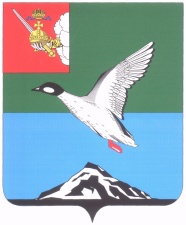 АДМИНИСТРАЦИЯ ЧЕРЕПОВЕЦКОГО МУНИЦИПАЛЬНОГО РАЙОНАП О С Т А Н О В Л Е Н И Еот 30.09.2019                                                                                                  № 1459г. ЧереповецО внесении изменения в административный регламентосуществления муниципального земельного контроля на территории Череповецкого муниципального районаВ соответствии с Земельным кодексом Российской Федерации, Федеральным законом от 06.10.2013 № 131-ФЗ «Об общих принципах организации местного самоуправления в Российской Федерации», постановлением Правительства Российской Федерации от 26.12.2014 № 1515 «Об утверждении Правил взаимодействия федеральных органов исполнительной власти, осуществляющих государственный земельный надзор, с органами, осуществляющими муниципальный земельный контроль» и Порядком осуществления муниципального земельного контроля на территории Череповецкого муниципального района, утвержденным решением Муниципального Собрания района от 14.09.2017 № 369,ПОСТАНОВЛЯЮ:Внести изменение в административный регламент осуществления муниципального земельного контроля на территории Череповецкого муниципального района, утвержденный постановлением администрации Череповецкого муниципального района от 30.06.2017 № 2089:в абзаце втором подпункта 3 пункта 3.14.13 слова «материалы 
о выявленных нарушениях» заменить словами «копию акта проверки».Постановление подлежит опубликованию в газете «Сельская новь» и размещению на официальном сайте Череповецкого муниципального района в информационно-телекоммуникационной сети Интернет.Руководитель администрации района                                            А.С. Сергушев